Health and WellbeingRemember our lesson on what makes a good pupil, and a good classmate?-Write ten rules for a happy classroom-Design an attractive poster to display them. FrenchWe have been singing a lot of French songs in class. Find them on You Tube and sing along. Use your Duolingo account and become familiar with the website. Draw a picture of each of your family members and label your pictures with their physical descriptions. ScienceWatch the interactive videos and test your science skills with the following interactive games: chttps://www.primaryschoolscience.co.uk/Light-Lab/light-interactive-1.htmlchttps://studyjams.scholastic.com/studyjams/jams/science/energy-light-sound/sound.htmTechnologiesCoding: Microsoft has great guided tutorials to improve your coding skills.Mild: https://arcade.makecode.com/--skillmap#beginnerSpicy: https://arcade.makecode.com/--skillmap#scHot: https://arcade.makecode.com/--skillmap#zooP6  Home Learning ActivitiesLearning  Across The Curriculum.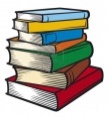 St Andrew’s RC  Primary  SchoolShare your learning on Glow & Twitter@StAndrewsTweets, RMEResearch one or more of the ancient Scottish abbeys and the lives of the monks who lived there. You can record your findings as a slideshow, poster or mind map. Think about how Monks lived their daily lives, and how it differs now. Expressive ArtsDraw, paint, create what you can see outside your window. Use any materials you have at home. Try to show detail and use colour appropriately. There are so many different styles of dance around the world. Research a specific kind of dance or look up a country and find out about their most popular style of dance. Can you learn any moves? Or can you create a routine?PEIn PE, we have been working on improving our fitness and raising our heartrate. There are some activities attached for you to practise at home or teach family and friends. Try to create a sequence from the activities and do it as many times as you can. Participate in physical activity every day. Search for Joe Wicks kids on You Tube and you will find lots of videos to follow. Social StudiesTake a walk around your local community. Create a map and then give directions from one place to another. 